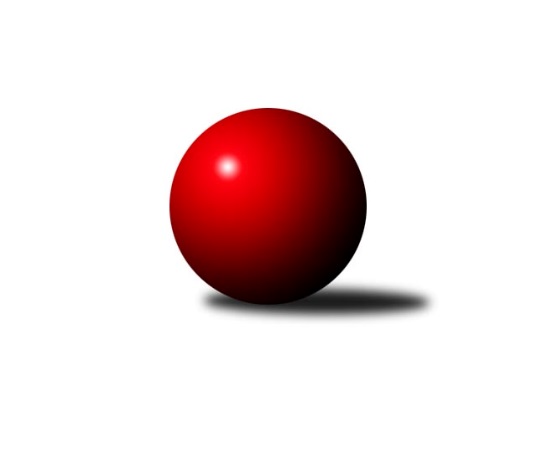 Č.14Ročník 2019/2020	2.5.2024 Zlínský krajský přebor 2019/2020Statistika 14. kolaTabulka družstev:		družstvo	záp	výh	rem	proh	skore	sety	průměr	body	plné	dorážka	chyby	1.	TJ Valašské Meziříčí B	14	11	0	3	75.0 : 37.0 	(93.0 : 75.0)	2621	22	1800	821	34.6	2.	KK Kroměříž	14	10	2	2	71.5 : 40.5 	(93.0 : 75.0)	2622	22	1788	834	32.7	3.	KK Camo Slavičín A	14	11	0	3	70.0 : 42.0 	(93.5 : 74.5)	2588	22	1791	797	36.9	4.	TJ Kelč	14	10	0	4	72.0 : 40.0 	(97.0 : 71.0)	2593	20	1796	798	37.7	5.	TJ Slavia Kroměříž	14	10	0	4	69.5 : 42.5 	(96.5 : 71.5)	2602	20	1776	826	34	6.	KC Zlín C	14	8	0	6	60.5 : 51.5 	(94.0 : 74.0)	2547	16	1759	788	38.5	7.	TJ Sokol Machová B	14	7	0	7	50.5 : 61.5 	(88.0 : 80.0)	2520	14	1756	764	46.8	8.	VKK Vsetín B	14	6	1	7	56.5 : 55.5 	(90.0 : 78.0)	2506	13	1754	752	41.4	9.	SC Bylnice	14	5	1	8	50.0 : 62.0 	(74.0 : 94.0)	2525	11	1771	754	38	10.	TJ Gumárny Zubří	14	5	0	9	49.5 : 62.5 	(82.0 : 86.0)	2481	10	1736	745	50.9	11.	TJ Valašské Meziříčí C	14	5	0	9	47.5 : 64.5 	(70.0 : 98.0)	2532	10	1759	773	48.5	12.	VKK Vsetín C	14	4	0	10	41.5 : 70.5 	(67.0 : 101.0)	2504	8	1730	774	42.9	13.	KK Camo Slavičín B	14	3	0	11	42.0 : 70.0 	(78.0 : 90.0)	2525	6	1754	771	45.6	14.	TJ Bojkovice Krons B	14	1	0	13	28.0 : 84.0 	(60.0 : 108.0)	2449	2	1721	728	52.1Tabulka doma:		družstvo	záp	výh	rem	proh	skore	sety	průměr	body	maximum	minimum	1.	TJ Slavia Kroměříž	8	7	0	1	43.0 : 21.0 	(59.5 : 36.5)	2597	14	2717	2538	2.	KK Kroměříž	7	6	1	0	37.5 : 18.5 	(48.0 : 36.0)	2505	13	2569	2461	3.	TJ Kelč	8	6	0	2	45.0 : 19.0 	(57.0 : 39.0)	2585	12	2650	2499	4.	KK Camo Slavičín A	8	6	0	2	40.0 : 24.0 	(54.0 : 42.0)	2690	12	2818	2603	5.	TJ Valašské Meziříčí B	8	5	0	3	40.0 : 24.0 	(52.0 : 44.0)	2643	10	2715	2545	6.	VKK Vsetín B	8	4	1	3	35.0 : 29.0 	(54.0 : 42.0)	2520	9	2634	2406	7.	TJ Gumárny Zubří	5	4	0	1	28.0 : 12.0 	(35.0 : 25.0)	2496	8	2615	2426	8.	KC Zlín C	6	4	0	2	28.0 : 20.0 	(47.0 : 25.0)	2523	8	2605	2462	9.	TJ Sokol Machová B	8	4	0	4	29.5 : 34.5 	(55.0 : 41.0)	2563	8	2694	2480	10.	KK Camo Slavičín B	6	3	0	3	26.0 : 22.0 	(37.5 : 34.5)	2597	6	2703	2514	11.	TJ Valašské Meziříčí C	6	3	0	3	23.5 : 24.5 	(35.0 : 37.0)	2558	6	2632	2513	12.	SC Bylnice	6	2	0	4	21.0 : 27.0 	(30.0 : 42.0)	2527	4	2627	2477	13.	VKK Vsetín C	8	2	0	6	26.0 : 38.0 	(43.0 : 53.0)	2474	4	2506	2419	14.	TJ Bojkovice Krons B	6	1	0	5	14.0 : 34.0 	(27.5 : 44.5)	2601	2	2716	2490Tabulka venku:		družstvo	záp	výh	rem	proh	skore	sety	průměr	body	maximum	minimum	1.	TJ Valašské Meziříčí B	6	6	0	0	35.0 : 13.0 	(41.0 : 31.0)	2617	12	2775	2478	2.	KK Camo Slavičín A	6	5	0	1	30.0 : 18.0 	(39.5 : 32.5)	2563	10	2727	2437	3.	KK Kroměříž	7	4	1	2	34.0 : 22.0 	(45.0 : 39.0)	2642	9	2759	2558	4.	TJ Kelč	6	4	0	2	27.0 : 21.0 	(40.0 : 32.0)	2595	8	2806	2431	5.	KC Zlín C	8	4	0	4	32.5 : 31.5 	(47.0 : 49.0)	2550	8	2692	2458	6.	SC Bylnice	8	3	1	4	29.0 : 35.0 	(44.0 : 52.0)	2523	7	2610	2390	7.	TJ Slavia Kroměříž	6	3	0	3	26.5 : 21.5 	(37.0 : 35.0)	2603	6	2746	2459	8.	TJ Sokol Machová B	6	3	0	3	21.0 : 27.0 	(33.0 : 39.0)	2513	6	2612	2404	9.	VKK Vsetín B	6	2	0	4	21.5 : 26.5 	(36.0 : 36.0)	2510	4	2632	2415	10.	VKK Vsetín C	6	2	0	4	15.5 : 32.5 	(24.0 : 48.0)	2511	4	2591	2427	11.	TJ Valašské Meziříčí C	8	2	0	6	24.0 : 40.0 	(35.0 : 61.0)	2558	4	2771	2414	12.	TJ Gumárny Zubří	9	1	0	8	21.5 : 50.5 	(47.0 : 61.0)	2479	2	2582	2334	13.	KK Camo Slavičín B	8	0	0	8	16.0 : 48.0 	(40.5 : 55.5)	2527	0	2678	2413	14.	TJ Bojkovice Krons B	8	0	0	8	14.0 : 50.0 	(32.5 : 63.5)	2423	0	2505	2326Tabulka podzimní části:		družstvo	záp	výh	rem	proh	skore	sety	průměr	body	doma	venku	1.	TJ Kelč	13	10	0	3	69.0 : 35.0 	(91.0 : 65.0)	2595	20 	6 	0 	1 	4 	0 	2	2.	TJ Valašské Meziříčí B	13	10	0	3	68.0 : 36.0 	(84.5 : 71.5)	2624	20 	4 	0 	3 	6 	0 	0	3.	TJ Slavia Kroměříž	13	10	0	3	66.5 : 37.5 	(90.5 : 65.5)	2638	20 	7 	0 	1 	3 	0 	2	4.	KK Kroměříž	13	9	2	2	66.5 : 37.5 	(87.0 : 69.0)	2623	20 	5 	1 	0 	4 	1 	2	5.	KK Camo Slavičín A	13	10	0	3	64.0 : 40.0 	(85.5 : 70.5)	2591	20 	5 	0 	2 	5 	0 	1	6.	KC Zlín C	13	8	0	5	58.5 : 45.5 	(90.0 : 66.0)	2544	16 	4 	0 	2 	4 	0 	3	7.	TJ Sokol Machová B	13	6	0	7	45.5 : 58.5 	(79.0 : 77.0)	2519	12 	3 	0 	4 	3 	0 	3	8.	VKK Vsetín B	13	5	1	7	50.5 : 53.5 	(83.0 : 73.0)	2505	11 	3 	1 	3 	2 	0 	4	9.	TJ Valašské Meziříčí C	13	5	0	8	44.5 : 59.5 	(67.0 : 89.0)	2538	10 	3 	0 	3 	2 	0 	5	10.	SC Bylnice	13	4	1	8	45.0 : 59.0 	(68.0 : 88.0)	2527	9 	2 	0 	4 	2 	1 	4	11.	TJ Gumárny Zubří	13	4	0	9	43.5 : 60.5 	(75.0 : 81.0)	2474	8 	4 	0 	1 	0 	0 	8	12.	VKK Vsetín C	13	4	0	9	39.5 : 64.5 	(62.0 : 94.0)	2504	8 	2 	0 	5 	2 	0 	4	13.	KK Camo Slavičín B	13	3	0	10	40.0 : 64.0 	(73.0 : 83.0)	2523	6 	3 	0 	3 	0 	0 	7	14.	TJ Bojkovice Krons B	13	1	0	12	27.0 : 77.0 	(56.5 : 99.5)	2452	2 	1 	0 	5 	0 	0 	7Tabulka jarní části:		družstvo	záp	výh	rem	proh	skore	sety	průměr	body	doma	venku	1.	TJ Valašské Meziříčí B	1	1	0	0	7.0 : 1.0 	(8.5 : 3.5)	2545	2 	1 	0 	0 	0 	0 	0 	2.	KK Camo Slavičín A	1	1	0	0	6.0 : 2.0 	(8.0 : 4.0)	2603	2 	1 	0 	0 	0 	0 	0 	3.	VKK Vsetín B	1	1	0	0	6.0 : 2.0 	(7.0 : 5.0)	2559	2 	1 	0 	0 	0 	0 	0 	4.	TJ Gumárny Zubří	1	1	0	0	6.0 : 2.0 	(7.0 : 5.0)	2531	2 	0 	0 	0 	1 	0 	0 	5.	TJ Sokol Machová B	1	1	0	0	5.0 : 3.0 	(9.0 : 3.0)	2615	2 	1 	0 	0 	0 	0 	0 	6.	SC Bylnice	1	1	0	0	5.0 : 3.0 	(6.0 : 6.0)	2511	2 	0 	0 	0 	1 	0 	0 	7.	KK Kroměříž	1	1	0	0	5.0 : 3.0 	(6.0 : 6.0)	2461	2 	1 	0 	0 	0 	0 	0 	8.	TJ Kelč	1	0	0	1	3.0 : 5.0 	(6.0 : 6.0)	2499	0 	0 	0 	1 	0 	0 	0 	9.	TJ Slavia Kroměříž	1	0	0	1	3.0 : 5.0 	(6.0 : 6.0)	2459	0 	0 	0 	0 	0 	0 	1 	10.	TJ Valašské Meziříčí C	1	0	0	1	3.0 : 5.0 	(3.0 : 9.0)	2498	0 	0 	0 	0 	0 	0 	1 	11.	VKK Vsetín C	1	0	0	1	2.0 : 6.0 	(5.0 : 7.0)	2506	0 	0 	0 	1 	0 	0 	0 	12.	KK Camo Slavičín B	1	0	0	1	2.0 : 6.0 	(5.0 : 7.0)	2496	0 	0 	0 	0 	0 	0 	1 	13.	KC Zlín C	1	0	0	1	2.0 : 6.0 	(4.0 : 8.0)	2559	0 	0 	0 	0 	0 	0 	1 	14.	TJ Bojkovice Krons B	1	0	0	1	1.0 : 7.0 	(3.5 : 8.5)	2427	0 	0 	0 	0 	0 	0 	1 Zisk bodů pro družstvo:		jméno hráče	družstvo	body	zápasy	v %	dílčí body	sety	v %	1.	Tomáš Kejík 	KK Kroměříž 	14	/	14	(100%)	23	/	28	(82%)	2.	Miroslav Míšek 	TJ Slavia Kroměříž 	12	/	14	(86%)	21	/	28	(75%)	3.	Radek Ingr 	KK Kroměříž 	11	/	14	(79%)	20	/	28	(71%)	4.	Alois Beňo 	SC Bylnice 	11	/	14	(79%)	19	/	28	(68%)	5.	Tomáš Kuchta 	TJ Slavia Kroměříž 	11	/	14	(79%)	17.5	/	28	(63%)	6.	Antonín Plesník 	TJ Kelč 	10.5	/	14	(75%)	16	/	28	(57%)	7.	Tomáš Vybíral 	TJ Kelč 	10	/	13	(77%)	18.5	/	26	(71%)	8.	Vlastimil Kancner 	VKK Vsetín B 	10	/	14	(71%)	19.5	/	28	(70%)	9.	Ondřej Fojtík 	KK Camo Slavičín B 	10	/	14	(71%)	16.5	/	28	(59%)	10.	Miloš Jandík 	TJ Valašské Meziříčí B 	10	/	14	(71%)	14.5	/	28	(52%)	11.	Jiří Tesař 	TJ Slavia Kroměříž 	9.5	/	12	(79%)	16.5	/	24	(69%)	12.	Petr Babák 	TJ Valašské Meziříčí B 	9	/	10	(90%)	15	/	20	(75%)	13.	Petr Mňačko 	KC Zlín C 	9	/	10	(90%)	14	/	20	(70%)	14.	Miroslav Kubík 	VKK Vsetín B 	9	/	13	(69%)	16.5	/	26	(63%)	15.	Josef Kundrata 	TJ Bojkovice Krons B 	9	/	14	(64%)	19	/	28	(68%)	16.	Martin Kovács 	VKK Vsetín C 	9	/	14	(64%)	14	/	28	(50%)	17.	Miroslav Pavelka 	TJ Kelč 	8.5	/	12	(71%)	15	/	24	(63%)	18.	Radek Vetyška 	TJ Gumárny Zubří 	8	/	11	(73%)	15	/	22	(68%)	19.	Josef Číž 	KK Camo Slavičín A 	8	/	11	(73%)	15	/	22	(68%)	20.	Eliška Hrančíková 	TJ Sokol Machová B 	8	/	11	(73%)	14	/	22	(64%)	21.	Martin Štěpánek 	TJ Gumárny Zubří 	8	/	12	(67%)	16	/	24	(67%)	22.	Pavel Chvatík 	TJ Kelč 	8	/	13	(62%)	16	/	26	(62%)	23.	Lubomír Zábel 	SC Bylnice 	8	/	13	(62%)	13	/	26	(50%)	24.	Petr Pavelka 	TJ Kelč 	8	/	14	(57%)	16.5	/	28	(59%)	25.	Petr Trefil 	KK Camo Slavičín B 	8	/	14	(57%)	15.5	/	28	(55%)	26.	Josef Bařinka 	SC Bylnice 	8	/	14	(57%)	13	/	28	(46%)	27.	Daniel Mach 	KK Kroměříž 	7.5	/	12	(63%)	13	/	24	(54%)	28.	Erik Jadavan 	KK Camo Slavičín A 	7	/	9	(78%)	10.5	/	18	(58%)	29.	Pavel Milo 	TJ Valašské Meziříčí B 	7	/	11	(64%)	13.5	/	22	(61%)	30.	Karel Kabela 	KK Camo Slavičín A 	7	/	12	(58%)	17	/	24	(71%)	31.	Zdeněk Drlík 	TJ Slavia Kroměříž 	7	/	13	(54%)	17	/	26	(65%)	32.	Jiří Fryštacký 	TJ Sokol Machová B 	7	/	13	(54%)	16.5	/	26	(63%)	33.	Miloslav Plesník 	TJ Valašské Meziříčí C 	7	/	13	(54%)	13	/	26	(50%)	34.	Petr Dvořáček 	VKK Vsetín B 	6.5	/	13	(50%)	15.5	/	26	(60%)	35.	Samuel Kliment 	KC Zlín C 	6	/	7	(86%)	11	/	14	(79%)	36.	Lucie Šťastná 	TJ Valašské Meziříčí B 	6	/	7	(86%)	10	/	14	(71%)	37.	Radek Rak 	KK Camo Slavičín A 	6	/	9	(67%)	10.5	/	18	(58%)	38.	Filip Vrzala 	KC Zlín C 	6	/	9	(67%)	9	/	18	(50%)	39.	Jaroslav Fojtů 	VKK Vsetín B 	6	/	10	(60%)	12.5	/	20	(63%)	40.	Jaroslav Trochta 	KC Zlín C 	6	/	11	(55%)	13	/	22	(59%)	41.	Milan Klanica 	TJ Valašské Meziříčí C 	6	/	11	(55%)	12	/	22	(55%)	42.	Rudolf Fojtík 	KK Camo Slavičín A 	6	/	11	(55%)	11.5	/	22	(52%)	43.	Josef Konvičný 	TJ Valašské Meziříčí C 	6	/	11	(55%)	10	/	22	(45%)	44.	Zdeněk Chvatík 	TJ Kelč 	6	/	12	(50%)	12	/	24	(50%)	45.	Miroslav Kašík 	VKK Vsetín C 	6	/	12	(50%)	10	/	24	(42%)	46.	Robert Řihák 	KK Camo Slavičín B 	6	/	13	(46%)	16	/	26	(62%)	47.	Petr Boček 	KK Kroměříž 	6	/	13	(46%)	16	/	26	(62%)	48.	Martin Růžička 	TJ Slavia Kroměříž 	6	/	13	(46%)	12	/	26	(46%)	49.	Vladimír Pecl 	SC Bylnice 	6	/	14	(43%)	11.5	/	28	(41%)	50.	Lenka Haboňová 	KK Kroměříž 	6	/	14	(43%)	11	/	28	(39%)	51.	Radomír Kozáček 	TJ Bojkovice Krons B 	6	/	14	(43%)	9.5	/	28	(34%)	52.	Jiří Michalík 	TJ Sokol Machová B 	5.5	/	13	(42%)	12.5	/	26	(48%)	53.	Radek Husek 	TJ Sokol Machová B 	5	/	6	(83%)	9	/	12	(75%)	54.	František Fojtík 	TJ Valašské Meziříčí B 	5	/	7	(71%)	9	/	14	(64%)	55.	Jaroslav Pavlát 	TJ Gumárny Zubří 	5	/	8	(63%)	10	/	16	(63%)	56.	Libor Pekárek 	KK Camo Slavičín A 	5	/	11	(45%)	10	/	22	(45%)	57.	Petr Jandík 	TJ Valašské Meziříčí B 	5	/	11	(45%)	9	/	22	(41%)	58.	Tomáš Matlach 	KC Zlín C 	5	/	12	(42%)	12	/	24	(50%)	59.	Radim Metelka 	VKK Vsetín C 	5	/	12	(42%)	11	/	24	(46%)	60.	Lukáš Michalík 	TJ Sokol Machová B 	5	/	13	(38%)	10.5	/	26	(40%)	61.	Michal Machala 	TJ Bojkovice Krons B 	5	/	14	(36%)	11	/	28	(39%)	62.	Petr Spurný 	VKK Vsetín C 	4.5	/	10	(45%)	8	/	20	(40%)	63.	Pavel Struhař 	KC Zlín C 	4.5	/	11	(41%)	12	/	22	(55%)	64.	Petr Maňák 	TJ Valašské Meziříčí C 	4.5	/	13	(35%)	10	/	26	(38%)	65.	Eva Hajdová 	VKK Vsetín B 	4	/	6	(67%)	5	/	12	(42%)	66.	Zdeněk Gajda 	KK Camo Slavičín A 	4	/	8	(50%)	8	/	16	(50%)	67.	Jaroslav Jurka 	TJ Gumárny Zubří 	4	/	9	(44%)	7	/	18	(39%)	68.	Richard Ťulpa 	KK Camo Slavičín A 	4	/	10	(40%)	10	/	20	(50%)	69.	Šárka Drahotuská 	KC Zlín C 	4	/	10	(40%)	9	/	20	(45%)	70.	Dušan Tománek 	KK Camo Slavičín B 	4	/	11	(36%)	10	/	22	(45%)	71.	Petr Peléšek 	KK Camo Slavičín B 	4	/	12	(33%)	10	/	24	(42%)	72.	Bohumil Fryštacký 	TJ Sokol Machová B 	4	/	14	(29%)	14	/	28	(50%)	73.	Jaroslav Pavlík 	KK Kroměříž 	4	/	14	(29%)	10	/	28	(36%)	74.	Jaroslav Adam 	TJ Gumárny Zubří 	3	/	3	(100%)	5	/	6	(83%)	75.	Ota Adámek 	TJ Gumárny Zubří 	3	/	5	(60%)	5	/	10	(50%)	76.	Martin Kuropata 	TJ Valašské Meziříčí C 	3	/	5	(60%)	5	/	10	(50%)	77.	František Buček 	TJ Valašské Meziříčí C 	3	/	5	(60%)	4	/	10	(40%)	78.	Radim Lys 	VKK Vsetín B 	3	/	6	(50%)	7	/	12	(58%)	79.	Aneta Šutariková 	VKK Vsetín C 	3	/	6	(50%)	5	/	12	(42%)	80.	Miroslav Macháček 	TJ Valašské Meziříčí B 	3	/	6	(50%)	4	/	12	(33%)	81.	Patrik Zepřálka 	TJ Gumárny Zubří 	3	/	7	(43%)	5	/	14	(36%)	82.	Radek Olejník 	TJ Valašské Meziříčí C 	3	/	8	(38%)	5	/	16	(31%)	83.	Miroslav Volek 	TJ Valašské Meziříčí B 	3	/	10	(30%)	7	/	20	(35%)	84.	Stanislav Horečný 	SC Bylnice 	3	/	11	(27%)	8	/	22	(36%)	85.	Tomáš Hnátek 	VKK Vsetín B 	3	/	11	(27%)	8	/	22	(36%)	86.	Petr Hanousek 	KK Camo Slavičín B 	3	/	11	(27%)	7.5	/	22	(34%)	87.	Michal Ondrušek 	TJ Bojkovice Krons B 	3	/	11	(27%)	7	/	22	(32%)	88.	Jaroslav Slováček 	SC Bylnice 	3	/	12	(25%)	6.5	/	24	(27%)	89.	Jana Volková 	TJ Valašské Meziříčí B 	2	/	2	(100%)	4	/	4	(100%)	90.	Petr Cahlík 	TJ Valašské Meziříčí C 	2	/	2	(100%)	3	/	4	(75%)	91.	Pavla Žádníková 	KC Zlín C 	2	/	4	(50%)	5	/	8	(63%)	92.	Miroslav Macega 	TJ Slavia Kroměříž 	2	/	5	(40%)	5	/	10	(50%)	93.	Lukáš Trochta 	KC Zlín C 	2	/	6	(33%)	7	/	12	(58%)	94.	Jiří Plášek 	VKK Vsetín C 	2	/	7	(29%)	5	/	14	(36%)	95.	Zdeněk Kafka 	TJ Bojkovice Krons B 	2	/	8	(25%)	4.5	/	16	(28%)	96.	Vlastimil Struhař 	VKK Vsetín B 	2	/	10	(20%)	6	/	20	(30%)	97.	Lenka Kotrlová 	VKK Vsetín C 	2	/	13	(15%)	8	/	26	(31%)	98.	Václav Zeman 	TJ Gumárny Zubří 	1.5	/	7	(21%)	4	/	14	(29%)	99.	Dalibor Tuček 	TJ Valašské Meziříčí B 	1	/	1	(100%)	2	/	2	(100%)	100.	Michal Trochta 	VKK Vsetín C 	1	/	1	(100%)	2	/	2	(100%)	101.	Jindřich Cahlík 	TJ Valašské Meziříčí C 	1	/	1	(100%)	1	/	2	(50%)	102.	Jaroslav Tobola 	TJ Valašské Meziříčí C 	1	/	1	(100%)	1	/	2	(50%)	103.	Marie Olejníková 	TJ Valašské Meziříčí C 	1	/	2	(50%)	2	/	4	(50%)	104.	Pavel Polišenský 	TJ Slavia Kroměříž 	1	/	2	(50%)	2	/	4	(50%)	105.	Josef Gassmann 	TJ Kelč 	1	/	3	(33%)	2	/	6	(33%)	106.	Petr Polách 	TJ Gumárny Zubří 	1	/	4	(25%)	4	/	8	(50%)	107.	Martina Nováková 	TJ Sokol Machová B 	1	/	4	(25%)	4	/	8	(50%)	108.	Ondřej Masař 	SC Bylnice 	1	/	5	(20%)	3	/	10	(30%)	109.	Milan Skopal 	TJ Slavia Kroměříž 	1	/	6	(17%)	4	/	12	(33%)	110.	Ivana Bartošová 	KK Camo Slavičín B 	1	/	6	(17%)	2.5	/	12	(21%)	111.	Karel Navrátil 	VKK Vsetín C 	1	/	6	(17%)	2	/	12	(17%)	112.	Petr Pavlíček 	TJ Gumárny Zubří 	1	/	7	(14%)	4	/	14	(29%)	113.	Leoš Hamrlíček 	TJ Sokol Machová B 	1	/	8	(13%)	7.5	/	16	(47%)	114.	Jaroslav Sojka 	TJ Bojkovice Krons B 	1	/	11	(9%)	5.5	/	22	(25%)	115.	Petr Tomášek 	TJ Valašské Meziříčí B 	0	/	1	(0%)	1	/	2	(50%)	116.	Vladimír Adámek 	TJ Gumárny Zubří 	0	/	1	(0%)	1	/	2	(50%)	117.	Jan Lahuta 	TJ Bojkovice Krons B 	0	/	1	(0%)	1	/	2	(50%)	118.	Pavel Vyskočil 	KK Kroměříž 	0	/	1	(0%)	0	/	2	(0%)	119.	Ondřej Pitrun 	TJ Kelč 	0	/	1	(0%)	0	/	2	(0%)	120.	Jiří Janšta 	KC Zlín C 	0	/	2	(0%)	2	/	4	(50%)	121.	Antonín Pitrun 	TJ Kelč 	0	/	2	(0%)	1	/	4	(25%)	122.	David Hanke 	TJ Bojkovice Krons B 	0	/	2	(0%)	1	/	4	(25%)	123.	Oldřich Křen 	KK Kroměříž 	0	/	2	(0%)	0	/	4	(0%)	124.	Margita Fryštacká 	TJ Sokol Machová B 	0	/	2	(0%)	0	/	4	(0%)	125.	Jaroslava Juřicová 	TJ Valašské Meziříčí C 	0	/	2	(0%)	0	/	4	(0%)	126.	Vladimír Čech 	KC Zlín C 	0	/	2	(0%)	0	/	4	(0%)	127.	Miroslav Plášek 	VKK Vsetín C 	0	/	3	(0%)	2	/	6	(33%)	128.	Jaroslav Kramár 	TJ Bojkovice Krons B 	0	/	4	(0%)	1	/	8	(13%)	129.	Kateřina Ondrouchová 	TJ Slavia Kroměříž 	0	/	5	(0%)	1.5	/	10	(15%)	130.	Miloslav Kalina 	TJ Bojkovice Krons B 	0	/	5	(0%)	0.5	/	10	(5%)	131.	Jiří Satinský 	TJ Gumárny Zubří 	0	/	6	(0%)	4	/	12	(33%)	132.	Jiří Pavlík 	TJ Valašské Meziříčí C 	0	/	7	(0%)	3	/	14	(21%)Průměry na kuželnách:		kuželna	průměr	plné	dorážka	chyby	výkon na hráče	1.	TJ Bojkovice Krons, 1-2	2652	1838	814	43.5	(442.1)	2.	KK Slavičín, 1-2	2638	1813	825	40.9	(439.8)	3.	TJ Valašské Meziříčí, 1-4	2595	1794	800	45.9	(432.6)	4.	TJ Slavia Kroměříž, 1-2	2561	1765	795	37.4	(426.9)	5.	TJ Sokol Machová, 1-2	2553	1775	777	45.8	(425.5)	6.	TJ Kelč, 1-2	2552	1760	791	37.4	(425.4)	7.	TJ Zbrojovka Vsetín, 1-4	2507	1740	767	37.5	(418.0)	8.	KC Zlín, 1-4	2487	1726	761	42.4	(414.6)	9.	KK Kroměříž, 1-4	2459	1711	748	42.0	(410.0)	10.	TJ Gumárny Zubří, 1-2	2456	1714	742	50.0	(409.4)Nejlepší výkony na kuželnách:TJ Bojkovice Krons, 1-2TJ Kelč	2806	12. kolo	Karel Kabela 	KK Camo Slavičín A	504	2. koloKK Camo Slavičín A	2727	2. kolo	Josef Kundrata 	TJ Bojkovice Krons B	495	10. koloTJ Valašské Meziříčí B	2718	5. kolo	Michal Ondrušek 	TJ Bojkovice Krons B	493	8. koloTJ Bojkovice Krons B	2716	10. kolo	Lucie Šťastná 	TJ Valašské Meziříčí B	491	5. koloKC Zlín C	2692	4. kolo	Zdeněk Kafka 	TJ Bojkovice Krons B	489	10. koloTJ Valašské Meziříčí C	2691	8. kolo	Pavel Chvatík 	TJ Kelč	489	12. koloTJ Bojkovice Krons B	2688	8. kolo	Miroslav Pavelka 	TJ Kelč	487	12. koloTJ Bojkovice Krons B	2609	4. kolo	Richard Ťulpa 	KK Camo Slavičín A	475	2. koloKK Camo Slavičín B	2590	10. kolo	Josef Kundrata 	TJ Bojkovice Krons B	474	5. koloTJ Bojkovice Krons B	2565	2. kolo	Tomáš Matlach 	KC Zlín C	474	4. koloKK Slavičín, 1-2KK Camo Slavičín A	2818	12. kolo	Libor Pekárek 	KK Camo Slavičín A	500	3. koloTJ Valašské Meziříčí B	2775	10. kolo	Ondřej Fojtík 	KK Camo Slavičín B	493	11. koloKK Kroměříž	2759	12. kolo	Miloslav Plesník 	TJ Valašské Meziříčí C	493	11. koloTJ Slavia Kroměříž	2746	13. kolo	Petr Babák 	TJ Valašské Meziříčí B	492	10. koloKK Camo Slavičín A	2745	3. kolo	Miroslav Míšek 	TJ Slavia Kroměříž	490	13. koloKK Camo Slavičín A	2718	8. kolo	Zdeněk Gajda 	KK Camo Slavičín A	489	12. koloKK Camo Slavičín A	2705	10. kolo	Ondřej Fojtík 	KK Camo Slavičín B	488	6. koloKK Camo Slavičín B	2703	11. kolo	Miroslav Míšek 	TJ Slavia Kroměříž	486	7. koloTJ Slavia Kroměříž	2696	7. kolo	Radek Ingr 	KK Kroměříž	485	12. koloKK Camo Slavičín B	2684	7. kolo	Josef Číž 	KK Camo Slavičín A	484	8. koloTJ Valašské Meziříčí, 1-4TJ Valašské Meziříčí C	2771	1. kolo	Petr Maňák 	TJ Valašské Meziříčí C	504	1. koloTJ Valašské Meziříčí B	2715	13. kolo	Petr Cahlík 	TJ Valašské Meziříčí C	501	12. koloTJ Valašské Meziříčí B	2713	3. kolo	Petr Boček 	KK Kroměříž	494	8. koloKK Kroměříž	2704	8. kolo	Petr Jandík 	TJ Valašské Meziříčí B	489	1. koloTJ Valašské Meziříčí B	2689	1. kolo	František Fojtík 	TJ Valašské Meziříčí B	488	3. koloKK Camo Slavičín B	2678	3. kolo	Radek Ingr 	KK Kroměříž	483	8. koloTJ Valašské Meziříčí B	2652	8. kolo	Miloslav Plesník 	TJ Valašské Meziříčí C	481	1. koloTJ Slavia Kroměříž	2643	4. kolo	Tomáš Kuchta 	TJ Slavia Kroměříž	479	11. koloVKK Vsetín B	2632	12. kolo	Petr Cahlík 	TJ Valašské Meziříčí C	479	10. koloTJ Valašské Meziříčí C	2632	10. kolo	Miloš Jandík 	TJ Valašské Meziříčí B	479	1. koloTJ Slavia Kroměříž, 1-2TJ Slavia Kroměříž	2717	12. kolo	Miroslav Míšek 	TJ Slavia Kroměříž	484	12. koloTJ Slavia Kroměříž	2627	6. kolo	Miroslav Míšek 	TJ Slavia Kroměříž	480	6. koloTJ Slavia Kroměříž	2615	8. kolo	Tomáš Kuchta 	TJ Slavia Kroměříž	475	10. koloTJ Slavia Kroměříž	2614	5. kolo	Zdeněk Drlík 	TJ Slavia Kroměříž	470	8. koloSC Bylnice	2593	6. kolo	Leoš Hamrlíček 	TJ Sokol Machová B	469	10. koloVKK Vsetín C	2591	12. kolo	Tomáš Kuchta 	TJ Slavia Kroměříž	468	12. koloTJ Slavia Kroměříž	2582	2. kolo	Miroslav Míšek 	TJ Slavia Kroměříž	466	8. koloTJ Sokol Machová B	2570	10. kolo	Tomáš Kuchta 	TJ Slavia Kroměříž	465	5. koloKK Kroměříž	2558	5. kolo	Tomáš Kejík 	KK Kroměříž	465	5. koloTJ Slavia Kroměříž	2543	1. kolo	Vlastimil Kancner 	VKK Vsetín B	463	8. koloTJ Sokol Machová, 1-2TJ Sokol Machová B	2694	1. kolo	Jiří Fryštacký 	TJ Sokol Machová B	478	1. koloKC Zlín C	2619	11. kolo	Eliška Hrančíková 	TJ Sokol Machová B	475	14. koloKK Kroměříž	2616	6. kolo	Eliška Hrančíková 	TJ Sokol Machová B	473	1. koloTJ Sokol Machová B	2615	14. kolo	Radek Husek 	TJ Sokol Machová B	472	7. koloTJ Sokol Machová B	2612	6. kolo	Petr Mňačko 	KC Zlín C	467	11. koloSC Bylnice	2593	1. kolo	Eliška Hrančíková 	TJ Sokol Machová B	467	9. koloTJ Sokol Machová B	2574	11. kolo	Jiří Fryštacký 	TJ Sokol Machová B	464	7. koloTJ Valašské Meziříčí B	2556	7. kolo	Karel Kabela 	KK Camo Slavičín A	461	9. koloKK Camo Slavičín A	2554	9. kolo	Daniel Mach 	KK Kroměříž	459	6. koloTJ Sokol Machová B	2544	7. kolo	Jaroslav Tobola 	TJ Valašské Meziříčí C	458	14. koloTJ Kelč, 1-2TJ Kelč	2650	11. kolo	Radek Ingr 	KK Kroměříž	469	3. koloTJ Kelč	2642	9. kolo	Miroslav Pavelka 	TJ Kelč	468	9. koloTJ Slavia Kroměříž	2632	9. kolo	Jiří Tesař 	TJ Slavia Kroměříž	468	9. koloTJ Kelč	2612	7. kolo	Pavel Chvatík 	TJ Kelč	466	11. koloKK Kroměříž	2611	3. kolo	Antonín Plesník 	TJ Kelč	462	13. koloTJ Kelč	2604	13. kolo	Martin Růžička 	TJ Slavia Kroměříž	459	9. koloTJ Kelč	2565	1. kolo	Tomáš Vybíral 	TJ Kelč	459	13. koloTJ Kelč	2559	3. kolo	Tomáš Vybíral 	TJ Kelč	458	11. koloTJ Kelč	2547	4. kolo	Petr Pavelka 	TJ Kelč	458	7. koloVKK Vsetín C	2538	7. kolo	Martin Kovács 	VKK Vsetín C	455	7. koloTJ Zbrojovka Vsetín, 1-4TJ Kelč	2663	5. kolo	Daniel Mach 	KK Kroměříž	484	1. koloKK Kroměříž	2634	1. kolo	Josef Bařinka 	SC Bylnice	474	9. koloVKK Vsetín B	2634	1. kolo	Tomáš Kejík 	KK Kroměříž	468	1. koloSC Bylnice	2627	9. kolo	Alois Beňo 	SC Bylnice	468	5. koloTJ Valašské Meziříčí B	2581	4. kolo	Tomáš Vybíral 	TJ Kelč	467	5. koloVKK Vsetín B	2579	9. kolo	Petr Dvořáček 	VKK Vsetín B	465	9. koloKK Camo Slavičín A	2573	4. kolo	Petr Babák 	TJ Valašské Meziříčí B	462	2. koloKK Kroměříž	2571	10. kolo	Erik Jadavan 	KK Camo Slavičín A	459	4. koloVKK Vsetín B	2559	14. kolo	Josef Kundrata 	TJ Bojkovice Krons B	459	9. koloSC Bylnice	2549	5. kolo	Petr Pavelka 	TJ Kelč	458	5. koloKC Zlín, 1-4KC Zlín C	2605	8. kolo	Samuel Kliment 	KC Zlín C	478	12. koloKC Zlín C	2576	6. kolo	Samuel Kliment 	KC Zlín C	464	8. koloTJ Kelč	2521	10. kolo	Samuel Kliment 	KC Zlín C	463	3. koloKC Zlín C	2516	5. kolo	Petr Mňačko 	KC Zlín C	453	5. koloKC Zlín C	2508	3. kolo	Pavel Chvatík 	TJ Kelč	451	10. koloTJ Valašské Meziříčí B	2478	12. kolo	Karel Kabela 	KK Camo Slavičín A	450	5. koloKC Zlín C	2470	12. kolo	Petr Mňačko 	KC Zlín C	449	6. koloKC Zlín C	2462	10. kolo	Petr Mňačko 	KC Zlín C	448	8. koloKK Camo Slavičín B	2448	8. kolo	Miroslav Volek 	TJ Valašské Meziříčí B	446	12. koloTJ Valašské Meziříčí C	2443	6. kolo	Jaroslav Trochta 	KC Zlín C	445	6. koloKK Kroměříž, 1-4KK Kroměříž	2569	7. kolo	Tomáš Kejík 	KK Kroměříž	473	4. koloKK Kroměříž	2549	2. kolo	Radek Ingr 	KK Kroměříž	469	4. koloKK Kroměříž	2510	4. kolo	Tomáš Kejík 	KK Kroměříž	464	14. koloKK Kroměříž	2497	13. kolo	Tomáš Kejík 	KK Kroměříž	462	2. koloKK Kroměříž	2484	9. kolo	Radek Ingr 	KK Kroměříž	461	14. koloKK Kroměříž	2462	11. kolo	Tomáš Kejík 	KK Kroměříž	459	9. koloKK Kroměříž	2461	14. kolo	Miroslav Míšek 	TJ Slavia Kroměříž	458	14. koloTJ Slavia Kroměříž	2459	14. kolo	Radek Ingr 	KK Kroměříž	450	11. koloKC Zlín C	2458	2. kolo	Petr Peléšek 	KK Camo Slavičín B	447	13. koloSC Bylnice	2456	11. kolo	Radek Ingr 	KK Kroměříž	444	13. koloTJ Gumárny Zubří, 1-2TJ Gumárny Zubří	2615	12. kolo	Radek Vetyška 	TJ Gumárny Zubří	468	8. koloTJ Gumárny Zubří	2526	8. kolo	Jaroslav Adam 	TJ Gumárny Zubří	460	12. koloTJ Gumárny Zubří	2470	6. kolo	Jaroslav Pavlát 	TJ Gumárny Zubří	451	10. koloTJ Bojkovice Krons B	2447	6. kolo	Martin Štěpánek 	TJ Gumárny Zubří	448	12. koloTJ Gumárny Zubří	2445	10. kolo	Michal Machala 	TJ Bojkovice Krons B	448	6. koloVKK Vsetín C	2427	5. kolo	Josef Kundrata 	TJ Bojkovice Krons B	445	6. koloTJ Gumárny Zubří	2426	5. kolo	Vlastimil Kancner 	VKK Vsetín B	442	10. koloVKK Vsetín B	2415	10. kolo	Jaroslav Pavlát 	TJ Gumárny Zubří	441	8. koloTJ Sokol Machová B	2404	12. kolo	Martin Štěpánek 	TJ Gumárny Zubří	441	5. koloSC Bylnice	2390	8. kolo	Jaroslav Jurka 	TJ Gumárny Zubří	440	8. koloČetnost výsledků:	8.0 : 0.0	4x	7.0 : 1.0	12x	6.5 : 1.5	1x	6.0 : 2.0	22x	5.5 : 2.5	1x	5.0 : 3.0	14x	4.5 : 3.5	3x	4.0 : 4.0	2x	3.0 : 5.0	15x	2.0 : 6.0	16x	1.0 : 7.0	8x